          《在线课堂》学习单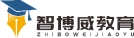 班级：                姓名：                 单元数学二年级下册第2单元课题用2~6乘法口诀求商例1温故知新1.计算下面各题，并说出所用的口诀。2×3=        3×2=口诀：______________________5×6=        6×5=口诀：______________________自主攀登2.（1）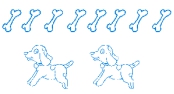 （   ）÷（    ）=（    ） 口诀：______________________（2）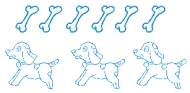 （   ）÷（    ）=（     ） 口诀：______________________稳中有升3.在  里填上合适的数。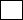 18 ÷    =  6                ÷ 6 = 4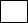 20 ÷    =  5              5 ×    = 1510 ÷    =  2              ×  2   = 12说句心里话